МЕРОПРИЯТИЯ НЕДЕЛИ. 07.03.18.   Праздничный концерт. «Для Вас , от всей души»   Присутствовало 40 человек. 07.03.18.   Праздничная дискотека.      Присутствовало 25 ч.08.03.18,  09.03.18.    Молодежные дискотеки.   Присутствовало 40ч.09.03.18.   Проводы   зимы.                                      Присутствовало  50ч. 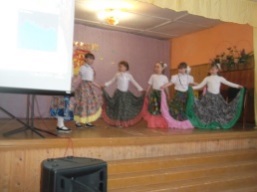 16.03.18.        Молодежная дискотека.  17.03.18.        Молодежная дискотека.   18.03.18.       Участие в творческой программе  « День семьи» в школе 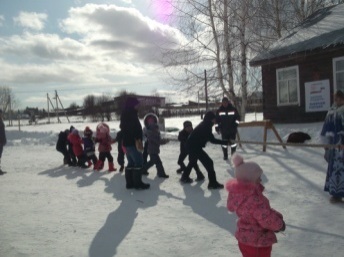 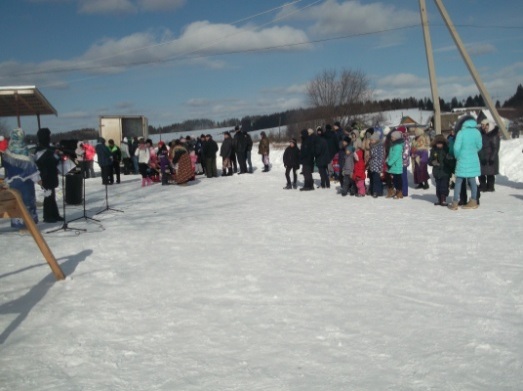 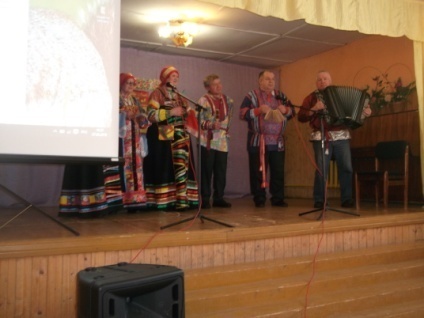 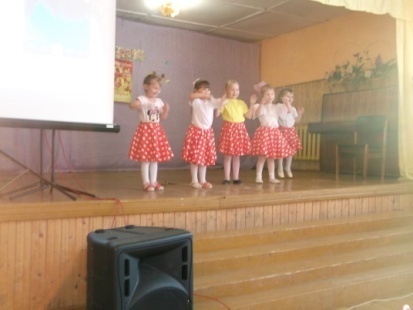 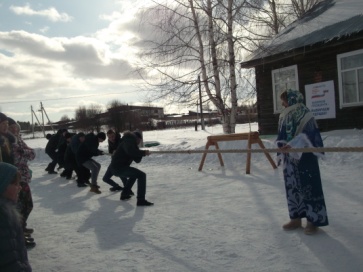 